T.C.AKDENİZ ÜNİVERSİTESİGÜZEL SANATLAR ENSTİTÜSÜ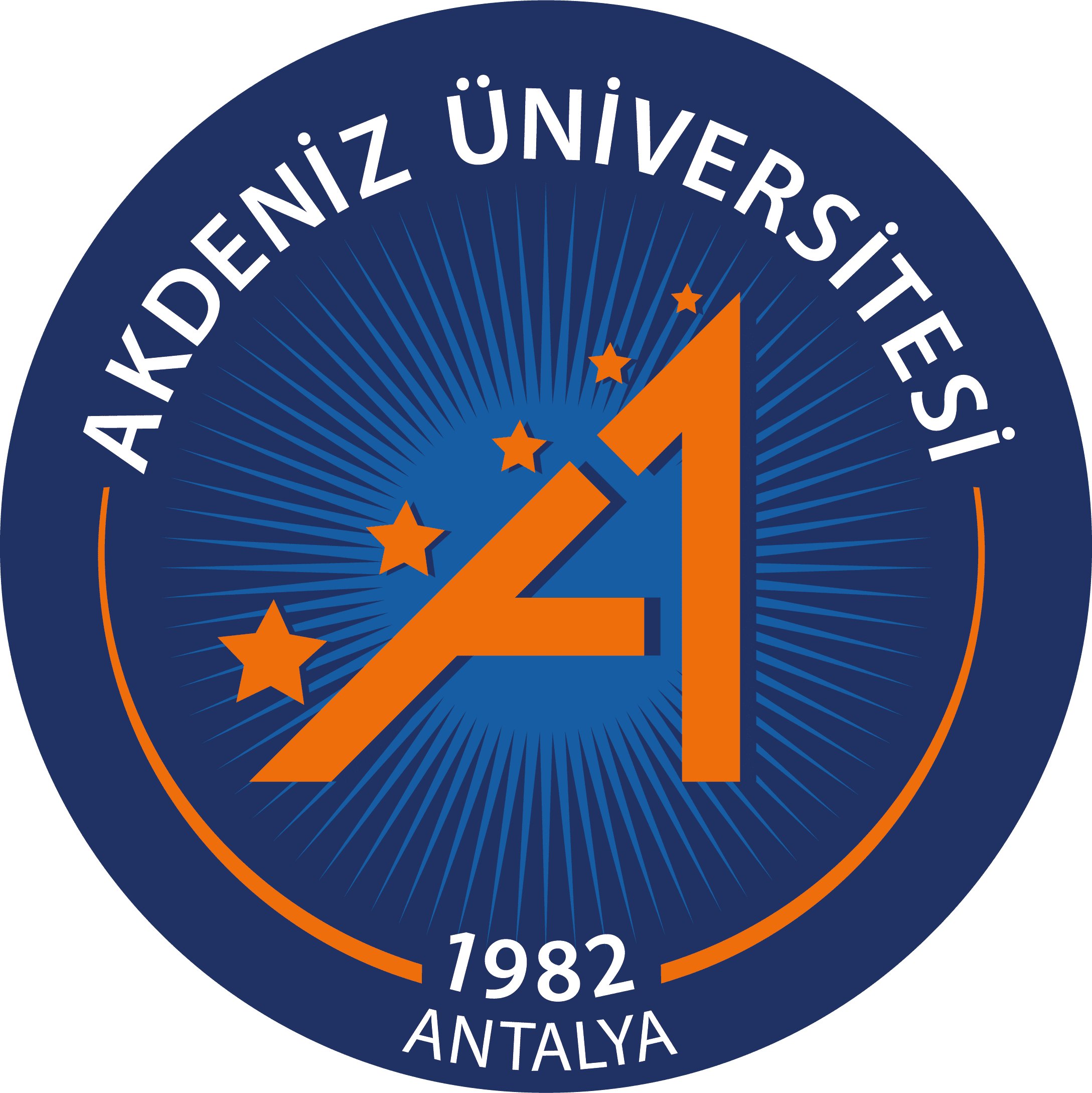 T.C.AKDENİZ ÜNİVERSİTESİGÜZEL SANATLAR ENSTİTÜSÜSMN 105SEMİNER  KONUSU UYGUNLUK  FORMUÖĞRENCİNİNÖĞRENCİNİNAnasanat/Anabilim Dalı ProgramıYüksek LisansAdı SoyadıNumarasıSeminer BaşlığıHocanın Unvanı Adı SoyadıAnasanat/Anabilim Dalı Başkanlığına;….  Eğtim Öğretim Yılı   I / II Yarıyılında yürütmekte  olduğum   …. kodlu  seminer dersinin öğrencilerinden …………………..  nın sunacağı …………………. başlıklı sunumun  konu ve içerik boyutu tarafımdan uygun bulunmuştur.      Başkanlığınızca seminer sunum takviminin oluşturulmasını talep ediyorum.  Bilgilerinize arz ederim……  /…../…..DanışmanUnvanı Adı Soyadıİmzası